                                                                                                   28 בפברואר 2020                                                                                                    ב' באדר תש"פלכבודמנהלי קהילה/ מזכירות/ועד מקומי  
קבוץ/מושב.שלום רב,                                   הנדון: הנחיות לציבור – מניעת דגירת יתושיםלקראת בוא האביב  וכדי לייעל את  המאבק  בנגע היתושים הפעילים הכוללים מספר זנים, שחלקן מתרבים במוקדי מים נמוכים וחיים מחוץ למים ועם נגיף הזיקה המועבר גם על ידי יתוש הנמר האסיאתי, שכולל הדברה מאורגנת. ממליצים אנו  לפעול גם ברמה הביתית ולמנוע ככל שניתן היווצרות תנאים המאפשרים דגירת יתושים.. איך ניתן למנוע דגירת יתושים?ריקון כלים בחצר ממים רדודים: עציצים, דליים, חביות, צמיגים, כדים בבתי עלמין וכדומה. בדיקת מרזבים ופתיחת סתימות.מניעה ותיקון נזילות מים בחצר, בגינה ובביובניקוז שלוליות בחצרות ובגגות הבתיםדיווח למזכירות הישוב/ למועצה על מצבורי של מי גשמים דיווח למזכירות הישוב/ למועצה על זרימת מים/ שפכיםלוודא שאין הצפות במרתפים ובמקלטיםבעזרתכם נוכל להפחית את מטרד היתושים ולמנוע התפתחות של מחלות. לכן אנו ממליצים: להתקין רשתות בחלונות הבתיםלהקפיד על שימוש בתכשירים דוחי יתושים ניתן לפנות למחלקה בכל נושא או שאלה, לירמי  050-3794620   
טלפון במשרד 9879662/658  דוא"ל : irmi@matteasher.org.il                                                                                                                         ב ב ר כ ה,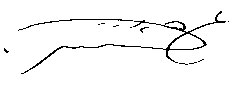                                                                                                                          אבנר גבאי                                                                                                     מנהל אגף תיפעול איכות הסביבה                                                                                                                פיקוח ורישוי עסקיםהעתק: משה דוידוביץ – ראש המועצה           יורם ישראלי – ס/ראש המועצה            אייל רייז – ס/ראש המועצה               דן תנחומא – מנכ"ל המועצה            ירמי משה לוי – אחראי הדברה
            יעל שביט – דוברת המועצה